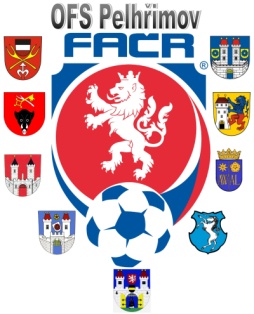 Zahájení disciplinárního řízení Datum: 17.9.2018DK OFS:Houser Jaroslav (96040654), Kamenice, č. utkání  2018613A1A0703							Václav Hrkal							předseda DK OFS